Documents of Jiangsu Provincial Construction Project Bidding and Bidding OfficeSu Jian Recruitment Office (2019) No.  2Notice of the Provincial Bidding Office on adjusting the 
relevant contents of 
documents such as the Guidelines for Bidding and Bidding for General Contracting of Housing Construction and Municipal Infrastructure Projects in Jiangsu ProvinceBidding offices (divisions) of districted cities and counties (cities, districts):In response to the Guidelines for Bidding and Bidding for General Contracting of Housing Construction and Municipal Infrastructure Projects in Jiangsu Province (Sujian Bidding Office (2018) No.  3) and the  Standard Documents for Bidding for General Contracting of Housing Construction and Municipal Infrastructure Projects in Jiangsu Province (Sujian Bidding Office [2018] No. 4) and the problems in the implementation of the Rules for the Shortlisting, Quotation Review and Pre-selection of Bidding for Housing Construction and Municipal Infrastructure Engineering Construction in  Jiangsu Province (Sujian Bidding Office (2017) No. 7), after research,  The relevant content in the three documents has been adjusted as follows:I. Amendments to Document No. 3 [2018] of the Sujian Recruitment Office, Document No. 4 of the Suzhou Construction Recruitment Office [2018], and Document No. 7 of the Suzhou  Construction Recruitment Office [2017].(1) In the  quotation evaluation items in Annex I, Annex II and Annex IV of Document No. 3 of the Sujian Recruitment Office (2018), "Method 2:  Arithmetic average is carried out based on the evaluation price of valid bidding documents, and the average value is floated down 5%-10% (the specific value is specified by the bidder in the bidding documents) is the benchmark price for the evaluation of the bid. The evaluation price of the general contract of the project is equal to or lower than the benchmark price of the evaluation of the project, and the deducted point value is not less than 0.6 points for each 1% of the high. " with the words "Method two: an arithmetic average is performed on the basis of the evaluation price of valid tender documents, which falls by 3%-7% (the specific value is determined by the tenderer at 3%, 3.5%, Butterfly, 4.5%, 5%, 5.5%, 6%,  Four or more values are determined in 6.5% and 7%, and are randomly selected at the time of bid opening) as the benchmark price for bid evaluation. The evaluation price is equal to the full score of the evaluation benchmark price; 0. is deducted for each 1% below the evaluation benchmark price  1 point; 0.6 points are  deducted for each price higher than the evaluation base. ..."; will be Su Jianzhao Office (2018) No. 3 document Annex IV "...  Bid quotation (268 points)...", replace the column with the words "..." EPC quotation (N68 points)...".  The corresponding content in the annex to Document No.  4 of  the Su Jian Recruitment Office (2018) has been adjusted accordingly. (2) The scoring criteria for the evaluation of the quotation of Annex III of Document No. 3 of The Sujian Recruitment Office (2018) and the Annex 2 and Annex of document No. 4 of  the Sujian Recruitment Office (2018) Will be annexed In Chapter III evaluation method (comprehensive evaluation method) in Chapter 3, "applicable to the tendering of the general contract after the completion of the preliminary design", in the detailed evaluation form" Quotation review (all costs within the scope of the general contracting of the project) (283 points)" The corresponding scoring criteria were changed to "Adopt Sujian Recruitment Office (2017)" Method 5 (ABC synthesis method) in Circular 7 'II. Bid Quotation Evaluation' is used as the calculation method of the benchmark price for bid evaluation, or in the method From methods 1 to 4, no less than two calculation methods are selected at the time of bid opening to determine the calculation method of the benchmark price for evaluation. The evaluation price is equal to the full score of the evaluation benchmark price, and 0. is deducted for each 1% below  the evaluation benchmark price 5 points, the deduction of points for each high is 2 times the negative deviation from the deduction; if the deviation is less than 1%, the score is calculated according to the insertion method". (3) In the "Standard Project General Contracting Qualification Post-qualification Bidding Documents", Chapter 1 Bidding Announcement and the "Standard Engineering General Contracting Qualification Pre-qualification Documents" Chapter 1 Prequalification Announcement "... 3. 2 The  project manager to be dispatched by the bidder shall have a registered professional qualification for engineering construction or a senior professional and technical title in engineering construction that is appropriate to the scale standards and requirements of the bidding project..."  replace it with the words "... 3. 2 The project manager to be dispatched by the bidder shall have the  registered qualification of engineering construction (registered architect, survey and design registered  engineer, registered construction engineer, registered supervision engineer) or have a high engineering construction class that is suitable for the scale and requirements of the bidding project  Level professional and technical title...". (4) The original content of Article 6 of Document No. 3 of The SuJian Recruitment Office (2018) "... The unit that prepares the survey and design documents may participate in the bidding of the general contracting project. Replace it with the words "..." The  unit that compiles the survey and design documents may participate in the bidding of the general contracting project, but it shall not be the unit of engineering consulting service for the whole process of the general contracting project." (5) The original content of Article 14 of Document No. 3 of The Su Jian Recruitment Office (2018) "... Encourage the submission of bid deposits in non-cash forms such as bank guarantees, project guarantees, and project guarantee insurance; Replace it with the words "..."  It is encouraged to submit the bid deposit in the form of a bank guarantee, and the bidding announcement or bidding documents should clearly accept only the bidding guarantee in the form of a letter of guarantee issued by the bank that opens the bidder's basic account." (6) Add Article 1 of the  quotation list in Chapter V of Annex 2 and Annex 3 of Document No. 4 of the SuJian Recruitment Office (2018).  Article 1 the original content of "the scope of the general contracting quotation includes the construction and installation project costs, equipment and tools purchase costs, other project construction fees and provisional amounts" was changed to "projects." The scope of the general contract quotation generally includes survey fees, design fees, construction and installation project fees, equipment purchase fees, other general contracting fees and provisional amounts (for details, refer to the "Specification for the Measurement of  General Contracting of Housing Construction and Municipal Infrastructure Projects"). (7) The original content of article 20, paragraph 1 of document No. 3 of The Su JianZhao Office (2018) "...  Open the design file section first, and review the design file first. In the design document review qualifications..." replace the words "..." The design documents and qualification examination materials (where post-qualification examination is implemented) are opened first  , and the design documents and qualification examination materials (where post-qualification examination is implemented) are reviewed. Qualified in the evaluation of  design documents and qualification examination (the implementation of post-qualification examination)... The original content of the second stage is the second stage: to open the commercial and technical part of the bidding documents (only for the bidding documents entering the second stage), and to complete the evaluation in accordance with the evaluation method specified in the bidding documents, and to implement post-qualification review The qualifications of the bidders should also be reviewed. Whether the score of the design document is brought into the second stage is clarified by the tenderer in the tender documents according to the actual situation of the tendered project.  Replace it with "Phase II: After opening the commercial and technical part of all tender documents, the shortlisted bidders are announced to enter the second stage of evaluation, and the bid evaluation committee evaluates the commercial technical bids in accordance with the evaluation method specified in the bidding documents." Whether the score of the design document is brought into the second stage is clarified by the tenderer in the tender documents according to the actual situation of the tendered project". (8) In the format of the bidding documents in Annex 2 and Chapter 8 of Annex 3 of Document No. 4 of The Sujian Bidding Office (2018), the bidding letter will add the information of the general contracting project manager and the projects completed by the bidders themselves  and so on. (9) Su JianZhao Office (2018) No. 3 Document No. 1, Paragraph 1 of Article 16 "... Among them, the evaluation committee responsible for evaluating the design plan and the project management organization program is an odd number of more than 7 (5 for professional projects). Replace it with the words "..." Among them, the  number of members of the bid evaluation committee responsible for reviewing design documents and project management organizational plans (that is, mutual evaluation) is more than 7 (5 for professional engineering). When reviewing the design documents of the general contracting project and the organizational plan of the project management, the number of members of the bid evaluation committee responsible for the review of each part shall be more than 5 odd numbers; when the design documents are reviewed, the design professional bid evaluation experts shall not be less than the total number of technical bid memberstwo-thirds". (10) Calculation method of the  benchmark price in the evaluation of the bid in the second part of the bidding quotation review of the Sujian Bidding Office (2017) No.  7 Document V The floating coefficient K of the "ABC synthesis method" The floating rate is revised as follows, and all localities can adjust according to actual conditions. (11) Adjust the procedures and methods for shortlisting bid evaluation.1. All localities shall transform the electronic bidding and bidding trading system of construction projects, and the bidders and  the person in charge of the proposed project shall not upload bidding documents if their qualifications or qualifications do not meet the requirements of the bidding documents. 2. Method 2 in the evaluation  method of the first part of the evaluation of the first part of document No. 7 of The Sujian Recruitment Office (2017) was revised to "low-price ranking method." The number of bidders entering the shortlisted bidding process XG1 according to the quotation from low to high (G1 values are 10%, 15%, 20%, 25% , 30%) Lowest bid bidders and number of bidders from high to low who enter the evaluation and shortlisting process XG2 (G2 value is 10%, 15%, 20% The bidders with the highest bid offer (the number of high and low bids are rounded and rounded, and the last bid is removed), G1 and G2 are  drawn at the opening of the bid; and then no less than R is taken from low to high according to the bid Home (R is generally not less than 15, the specific number is specified in the tender documents) bidders enter the subsequent evaluation procedure. Ranking R position There are two or more quotations tied for the same and are shortlisted at the same time; when there is less than R home, it is calculated according to the actual number". Method three was amended to read: "Mean entry method." First, according to the quotation from low to high, the number of bidders entering the evaluation link XG1 (G1 value is 10%, 15%, 20%), the lowest bid is cast The number of bidders and the number of bidders who entered the shortlisting stage of the evaluation from high to low XG2 (G2 values are 10%, 15%, 20%, 25% and 25%.) 30%) The bidders with the highest bidding offer (the number of high and de-low bids are rounded up, respectively, and the same last bid is removed), G1 and G2 are drawn at the time of bid opening; calculate the average of the remaining bidders' bids, A number of bidders above and below the average are selected to enter the subsequent bid evaluation procedure. The specific number above the average and the specific number below the average should be clearly specified in the bidding documents, and the bidders below the average should be more than the bidders above the average, and the total number should not be less than R (R is generally not less than 15, and the specific number is clear in the bidding documents, less than R At home, it is calculated according to the actual quantity). During the shortlisting process, when the number of bidders above (or below) above the average is insufficient, the actual quantity is calculated, but the number below the average (or above) is not increased. When bidders above the average are taken sequentially, the bidders with the same last bid are not shortlisted; when bidders below the average are taken in order, the bidders with the same bid are also surrounded." 3. In the First Part of Document No. 7 of The Sujian Recruitment Office (2017) No. 7, the lottery method and the composite shortlisting method are added to the method of shortlisting for the first bid evaluation, as follows:Method 4: Lottery method. The random sampling method is used to determine the R family (R is generally not less than 15, the specific number is specified in the bidding documents) Bidders to enter the subsequent evaluation procedure. Bidders can refer to the G1 and G2 values  of the low-price ranking method (or the mean shortlisting method) to extract and calculate, first remove a part of the bidders and then randomly select, the specific requirements should be clear in the bidding documents. Method 5: Synthetic finalist method. That is, a certain number of bidders are determined to enter the evaluation process by a combination of the low-price ranking method (or the mean shortlisting method) and the lottery shortlisting method. The bidders who enter the final shortlisting range are determined by extracting, calculating and removing the G1 and G2 values in  the low-price ranking method (or mean finalization method), and then the bidders who specify 50% of  the shortlisted number in the bidding documents (rounded up) are determined through low-price ranking (or mean calculation).  Follow-up bid evaluation process; the remaining 50% is determined by random drawing from among the unfinished bidders within the final shortlisting range. The specific number of shortlisted persons R (generally not less than 15), the details of the shortlist, shall be specified by the tenderer in the tender documents. (xii) Will be in paragraph 2 of Article 1 of Part II of Document No. 7 of The Su JianZhao Office (2017) "...  The bid price is equal to the full score of the evaluation benchmark price, and the deduction of points for each 1% lower bid price relative to the evaluation benchmark price is not less than 0.6 points, ..."shall be replaced by "..." The evaluation price is equal to the full score of the evaluation benchmark price, and the deduction of points for each 1% lower of the  evaluation price relative to the evaluation benchmark price is not less than 0.6 points, ... ”。 Second, the relevant policy adjustments for the bidding of general contracting projects(1) The general contractor of the project shall provide geological survey information according to the design stage of the bidding: if the feasibility study is completed, the preliminary survey report shall be provided; if the scheme design or preliminary design is completed, the detailed survey report shall be provided. (2) When the qualification examination in the bidding documents for general contracting or the pre-qualification documents for general contracting when the conditions for qualification are set for similar project performance (design, equipment procurement, and construction performance in the subcontracting of the general contracting of the project, the similar engineering performance of the general contracting project manager shall be a mandatory condition, and the similar project performance of the bidder shall be an optional condition. (3) Large-scale urban landscape projects (such as sports centers, commercial squares and other landscape projects) and park landscaping projects may be contracted in the general contracting mode of the project; single pure greening projects such as residential areas and both sides of the road shall not be contracted in the general contracting mode of the project. (4) When the bidder sets the maximum bidding limit (bidding control price), it can set the maximum bidding limit price (bidding control price) for the sub-item of survey and design, equipment procurement and construction at the same time according to the characteristics of the project  . (5) Annex to Document No.  3 of SuJian Recruitment Office [2018)  and Annex 2 and Annex of Document No. 4 of SuJian Recruitment Office (2018). 3 The bidders in the bid evaluation method in chapter 3 are similar to the project performance scoring factors added: If the bidding is made in the form of a consortium, only the performance of the general contracting of the project undertaken by the leader of the participating consortium will be given additional points. (6) The project management organization formed by the bidders of the general contracting of the project shall allocate professional personnel according to the following requirements:For the design or construction business completed by the bidders themselves, the bidders shall be equipped with professional personnel in the project management institutions that conform to the current laws and regulations and are suitable for the general contracting project  ; for the construction or design business subcontracted by the bidders according to law, the bidders shall be equipped with construction or design coordination and management personnel with intermediate or above titles in the project construction category in the project management organization  . (VII) In order to ensure the smooth performance of the low-price winning project, the bidding announcement or bidding documents may specify that the successful bidder shall provide the bidder with a guarantee letter of guarantee for the difference in performance, and the amount of the guarantee shall be the difference between the maximum bidding limit price (bidding control price) and the winning bid price. (A) strengthen the supervision and management of the bidding of the general contracting project, and the  matters specified in the bidding documents of the general contracting project do not meet the requirements of Article 8 of the Document No. 3 of the Sujian Bidding Office (2018) and do not  meet the conditions for the bidding of the general contracting of the project, Agencies and practitioners will be deducted 0.1-0.3 respectivelyDivide.This Notice shall be effective as of April 1. In accordance with this notice and the relevant provisions of Circular No. 10 of the Suzhou  Construction Bidding Office (2018),  the bidding offices (divisions) of various cities and counties should pay close attention to making corresponding amendments to the model bidding documents, the model prequalification documents and the electronic template to ensure housing construction and municipal infrastructure  Project construction bidding and project general contracting bidding are standardized and promoted in our province. Annex 1: Jiangsu Province Housing Construction and Municipal Infrastructure Project General Contracting Qualification Pre-qualification Document (2019 Edition).Annex 2 Jiangsu Province Housing Construction and Municipal Infrastructure Project Standard Project General Contracting Bidding Document (2019 edition applies to pre-qualification).Annex 3 Jiangsu Province Housing Construction and Municipal Infrastructure Project Standard Project General Contracting Solicitation Document (2019 edition applies to post-qualification review).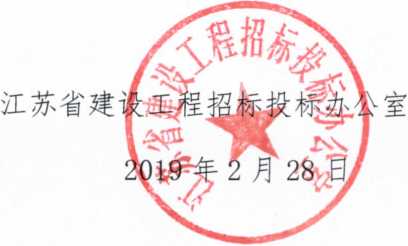 CC: Provincial Government Affairs Office, public resource trading center of provinces, districted cities and counties (cities, districts).classifyclassifyThe value rangeFloating factor KFloating factor K95%、95.  5%. 96%、96.5%、97%. 97.5%、98%Float rate AHouse construction works6%、 7%, 8%、 9%、 10%, 11%. 12%Float rate ADecoration, building curtain wall, steel structure engineering8%、 9%、 10%、 11%、 12%、 13%、 14%, 15%Float rate AElectromechanical installation works9%、 10%. 11%, 12%、 13%、 14%、 15%、 16%Float rate AMunicipal works12%、 13%、 14%, 15%、 16%、 17%, 18%、 19%、 20%Float rate AGreening works17%、 18%、 19%, 20%、 21%、 22%、 23%、 24%、 25% 